To All District 7170 Rotarians requesting an expense reimbursement:District 7170 reimbursement requests will be processed upon the submission of an expense report on the District 7170 Expense Voucher form. The submissions should identify any actual expenditures incurred or invoices payable, and include supporting documentation (receipts, invoices etc.). The voucher form MUST include the budget line number(s) applicable to the expense OR, at a minimum, a full description of the purpose of the expense. The absence of adequate information can delay the payment of the reimbursement.Submitting the expense voucher form with an unpaid invoice and instructions that the payment should be made directly to a third party will provide the opportunity to affect a third party payment in lieu of a reimbursement.Mileage for trips made and directly related to the ordinary course of Rotary business and events related to your Rotary job function shall be reimbursed at the applicable IRS rate. That rate changes year to year as noted on the form.Registration fees for Rotary functions approved and included as line items in the District Budget may be submitted for reimbursement either by first paying for them or by submitting copies of registration forms to be accompanied with a District check for the fees in question.Budget line items identify maximum limits of spending to be reimbursed for, with some flexibility possible through prior approval of the District Finance Committee.  Line items are not cash allowances but limits of expense reimbursements of actual expenditures incurred.Lodging and Meal expenditures incurred in connection with Rotary functions and/or events shall be reimbursed upon submission of an expense voucher with the necessary receipts.  No alcoholic beverages shall be reimbursed from the District; please exclude those charges from the expenses to be reimbursed.Any questions requiring clarification can be directed to Tony Salerno, District Treasurer at 607-227-5744 or by email to 7170treasurer@gmail.com.ROTARY DISTRICT 7170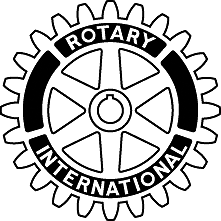 Reimbursement/Payment Expense VoucherBudget Item	Dates covered by this request:	From:		To:	Mail with supporting receipts to: Rotary District 7170, c/o Tony Salerno, District Treasurer, 8 Hanford Dr., Dryden, NY 13053 or Email to: 7170treasurer@gmail.com  (scan and attach all supporting documentation)Total Reimbursement requested:$  Rotarian Requesting:Name:   Date:	(Name and Address)Check Payable to:Name:	Address:City:	  State:	   Zip Code: (Signature)